Year 1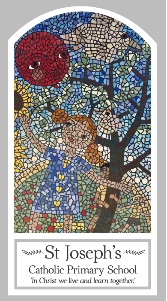 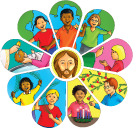 Universal Church - WorldTopic 9: NeighboursKey WordsKey WordsWordDefinitionneighbourA person living next door or close by to you. worldThe place where everyone on Earth lives. FairtradeWhere farmers receive a fair price for their farming.Global The entire world as one. loveAn intense feeling of happiness. familyThe people you are related to. psalmA prayer than is often sang. shareA part of something bigger. Big QuestionIs the world a treasure?My first thoughts:What will I learn?To talk about their experience and feelings about neighbours and be able to say what they wonder about neighbours both locally and globally. To recognise that everyone is our neighbour and is loved by God, and because of that they act fairly towards others.To ask and respond to questions about their own and others’ experiences and feelings about neighbours. To retell special stories about Jesus and his friends and describe some ways in which religion is lived out by believers.